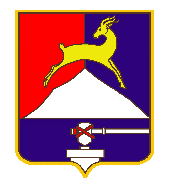 СОБРАНИЕ  ДЕПУТАТОВУСТЬ-КАТАВСКОГО ГОРОДСКОГО ОКРУГАЧЕЛЯБИНСКОЙ ОБЛАСТИПятнадцатое заседаниеРЕШЕНИЕ от   27.10.2021         №     121                                                      г. Усть-Катав  О внесении изменений в решение  Собрания депутатов Усть-Катавского городского округа от 19.06.2015 №84 «О размерах страховых сумм»В соответствии с  Федеральным законом от 06.10.2003  № 131-ФЗ «Об общих принципах организации местного самоуправления в РФ», Федеральным законом от   01.07.2021  № 255-ФЗ «О внесении изменений в Федеральный закон «Об общих принципах организации и деятельности контрольно-счетных органов субъектов Российской Федерации и муниципальных образований» и отдельные законодательные акты Российской Федерации», руководствуясь Уставом  Усть-Катавского городского округа, Собрание депутатовРЕШАЕТ:1.Внести в решение Собрания депутатов Усть-Катавкого городского округа от 19.06.215 года  №84  «О размерах страховых сумм» изменения:1.1. в пункте 3 :-после слова «председателю» добавить слова «заместителю председателя, аудитору»;-слово «содержание» заменить  на слово « вознаграждение».        2.Настоящее решение распространяет свое действие на правоотношения, возникшие с 01.11.2021года.        3.Контроль за исполнением данного решения возложить на председателя комиссии по финансово-бюджетной и экономической политике С.Н.Федосову.Председатель Собрания депутатовУсть-Катавского городского округа                                       С.Н.ПульдяевГлава Усть-Катавского городского округа                             С.Д.Семков  